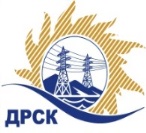 Акционерное Общество«Дальневосточная распределительная сетевая  компания»Протокол № 137/МЭ-ВПзаседания закупочной комиссии по выбору победителя по открытому запросу предложений на право заключения договора  поставки: 
ЛОТ № 1_«Масла и смазки для автомобильной и спецтехники для нужд филиала АО «ДРСК» «Амурские электрические сети» закупка № 343лот.1, раздел 4.2.  ГКПЗ 2018№ ЕИС – 31705781260ПРИСУТСТВОВАЛИ: члены постоянно действующей Закупочной комиссии АО «ДРСК»  1-го уровня.Форма голосования членов Закупочной комиссии: очно-заочная.ВОПРОСЫ, ВЫНОСИМЫЕ НА РАССМОТРЕНИЕ ЗАКУПОЧНОЙ КОМИССИИ: Об утверждении результатов процедуры переторжки.Об итоговой ранжировке заявок.О выборе победителя запроса предложений.ВОПРОС 1 «Об утверждении результатов процедуры переторжки»РЕШИЛИ:Признать процедуру переторжки состоявшейся.Утвердить окончательные цены предложений участниковВОПРОС 2 «Об итоговой ранжировке заявок»РЕШИЛИ:Утвердить итоговую ранжировку заявокВОПРОС 3 «О выборе победителя запроса предложений»РЕШИЛИ:Признать Победителем запроса предложений по лоту № 1_«Масла и смазки для автомобильной и спецтехники для нужд филиала АО «ДРСК» «Амурские электрические сети», участника, занявшего первое место в итоговой ранжировке по степени предпочтительности для заказчика:  ИП Мельников Николай Николаевич (г. Благовещенск, ул. Б. Хмельницкого, 77 ) на условиях: стоимость предложения 2 526 423,04  руб. без НДС (цена с НДС: 2 981 179,18  руб.) Условия оплаты: в течение 30 (тридцати) календарных дней с  момента  подписания товарной накладной (ТОРГ12). Срок поставки: для филиала Амурские ЭС  по - квартально (1 квартал – до 15 февраля 2018г., 2 квартал – до 30 апреля 2018г., 3 квартал – до 31 июля 2018г., 4 квартал – до 31 октября 2018г.  Гарантийный срок : 12 месяцев  с момента поставки.Терёшкина Г.М.Тел. (4162)397260город  Благовещенск« 25 » января  2018 года№п/пНаименование Участника закупки и место нахожденияОкончательная цена заявки без НДС, руб.1ИП Мельников Николай Николаевич       2 601 706.172Общество с ограниченной ответственностью "АМУРТЕХТРЕЙД" 2 791 399.003Общество с ограниченной ответственностью «Петройл» 2 856 818.77Место в итоговой ранжировкеНаименование участника и его адресСтрана происхожденияОкончательная цена заявки после переторжки, руб.Итоговая оценка предпочтительности заявок после переторжки1 местоИП Мельников Николай Николаевич РФ,иност2 526 423,040,8402 местоОбщество с ограниченной ответственностью "АМУРТЕХТРЕЙД" РФ,иност2 791 399.000,6243 местоОбщество с ограниченной ответственностью «Петройл» РФ,иност2 856 818.770,522Секретарь Закупочной комиссии: _____________________________ М.Г. Елисеева